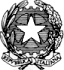 ISTITUTO COMPRENSIVO TORGIANO - BETTONAVia Pasquale Tiradossi, 13 – 06089 TORGIANO (Pg)C. M. PGIC84900Q - C.F. 94152360544Tel. 075 982171(Torgiano) -  075 9869397 (Bettona)        E-mail: pgic84900q@istruzione.it – pgic84900q@pec.istruzione.itA.1  Analisi del contestoA.2  Risorse  (per la specifica disciplina o ambito disciplinare)A.3 Ricognizione della situazione inizialePrerequisiti: …………………………………………………………………………………………………………………………………………………………………………………………………………………………………………………………………………………………Prove di ingresso (Tipologia): …………………………………………………………………………………………………………………………………………………………………………………………………………………………………………………………………………………………Distribuzione dei livelli (numero alunni in possesso dei prerequisiti):B.1 Competenze chiave per l’apprendimento permanente (Raccomandazione del Parlamento Europeo e del Consiglio d’Europa del 18/12/2006) cui la disciplina afferisceIndicare all’acquisizione di quali competenze chiave le attività didattiche programmate per questa disciplina o ambito disciplinare contribuiscono in modo specifico, secondo quanto concordato in sede dipartimentale o collegialeB.2 Traguardi per lo sviluppo delle competenze (Indicazioni nazionali per il curricolo della scuola dell’infanzia e del primo ciclo, settembre 2012) previste per l’anno di corsoIndicare i traguardi previsti dalle Indicazioni Nazionali per la disciplina o ambito disciplinare per l’anno di corso, identici a quanto scritto nel documento ufficiale, se previsti, o declinati in traguardi intermedi  per gli altri anni, secondo quanto concordato in sede dipartimentale o collegialeB.3 Obiettivi di apprendimento (Indicazioni nazionali per il curricolo della scuola dell’infanzia e del primo ciclo, settembre 2012) previsti per l’anno di corsoIndicare gli obiettivi di apprendimento previsti dalle Indicazioni nazionali per la disciplina o ambito disciplinare per l’anno di corso, identici a quanto scritto nel documento ufficiale, se previsti, o declinati in obiettivi intermedi per gli altri anni, secondo quanto concordato in sede dipartimentale o collegialeB.4 Ripartizione delle attività didattiche in Unità di apprendimento previste per l’anno di corsoIndicare la ripartizione delle attività didattiche previste in questa disciplina o ambito disciplinare per il conseguimento dei traguardi per lo sviluppo delle competenze e degli obiettivi di apprendimento in Unità di apprendimento fondamentali, (Tematiche o altra forma di ripartizione), secondo quanto concordato in sede dipartimentale o collegialeC.1 Elementi specifici di ciascuna Unità di Apprendimento Indicare titolo, traguardi, obiettivi, contenuti essenziali, strategie didattiche, strumenti, tipologia e numero di verifiche, durata complessiva prevista per ciascuna delle Unità di Apprendimento, così come meglio ciascun docente prevede che favoriscano il successo formativo della classe specifica. Riprodurre tutti i seguenti box per ciascuna delle unità previste.C.2 Quadro di sintesi delle Unità di Apprendimento e loro scansione temporale Indicare a solo titolo previsionale la possibile scansione delle U.d.A. previste lungo tutto l’arco dell’anno scolastico. Ogni crocetta rappresenta all’incirca una settimana di lezione.Firma del docente……………………………………Programmazione delle attività didatticheDocente:   …………………………………………………Disciplina: …………………………………………………Classe:       …………………………………………………A.S.:           …………………………………………………A.   Informazioni sulla classeClasseN. totale alunniN. totale alunniN. totale BESSuddivisione in tipologieSvantaggio socioeconomico, linguistico, culturale: MaschiFemm.L.170/10 e simili:L.104/92: Ore totali annualiOre settimanali Ore di Compresenza (settimanali)Ore di Sostegno(settimanali)Livellin. alunniPrerequisiti posseduti a livello Avanzato Prerequisiti posseduti a livello IntermedioPrerequisiti posseduti a livello EssenzialePrerequisiti non possedutiB. Programmazione annuale concordata in sede dipartimentale Comunicazione nella madrelingua Comunicazione nelle lingue straniere Competenza matematica e Competenze di base in scienza e tecnologia Competenza digitale Imparare a imparare Competenze sociali e civiche Spirito di iniziativa e imprenditorialità Consapevolezza ed espressione culturale1Strutture base del testo narrativo-letterario2 ……………………………………………………………………3 ……………………………………………………………………4 ……………………………………………………………………5 ……………………………………………………………………6 ……………………………………………………………………… ……………………………………………………………………C. Programmazione declinata in Unità di apprendimento (o altre ripartizioni)N.Titolo dell’U.d.A.1Traguardi per lo sviluppo delle competenze (relativi a questa U.d.A.)Obiettivi di apprendimento (relativi a questa U.d.A.)Contenuti/conoscenze essenziali Mediazione didatticaMetodologie adottateStrumenti /materiali /altre risorseTipologia e numero di verifiche previsteDurata complessiva in ore / tempiUdASettembreOttobreNovembreDicembre GennaioFebbraioMarzoAprileMaggioGiugno1    xxxxxx2      xxxx3        xxxx    xx4        xxxxxxx5    xxx    xxx6xxxxxx